Publicado en  el 20/10/2016 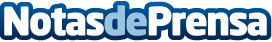 La autoexploración es vital como forma de detectar el cáncer de mamaEl pasado 19 de octubre se celebro el Día Contra el Cáncer de Mama, y la Asociación Española contra el Cáncer advierte de la necesidad de la autoexploración de la mama de forma regular como forma de detectar el cáncer de mama en un estadio temprano. Datos de contacto:Nota de prensa publicada en: https://www.notasdeprensa.es/la-autoexploracion-es-vital-como-forma-de Categorias: Medicina Emprendedores Solidaridad y cooperación http://www.notasdeprensa.es